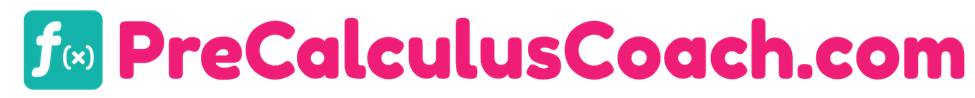 1-2 Analyzing Graphs of Functions and RelationsDISCLAIMER: These resources are not created or maintained by PreCalculusCoach.com. Links should always be verified before students are allowed to freely click on them.Khan Academyhttps://www.khanacademy.org/math/cc-eighth-grade-math/cc-8th-linear-equations-functions/linear-nonlinear-functions-tut/v/interpreting-a-graph-exercise-examplehttps://www.khanacademy.org/math/algebra/algebra-functions/recognizing-functions-ddp/v/graphical-relations-and-functionsAcademic lesson about analyzing graphs of functions and relations.Online Gamehttps://www.ixl.com/math/precalculus/match-quadratic-functions-and-graphshttps://www.ixl.com/math/algebra-1/identify-linear-quadratic-and-exponential-functions-from-graphsA game involving about analyzing graphs of functions and relations.You Tubehttps://www.youtube.com/watch?v=yNZyQKgtyTQLesson about analyzing graphs of functions and relations.